St. Paul’s Cemetery Families and Friends Who Care InitiativeLocated behind the Stafford House and beside Cagney’s Restaurant, St. Paul’s African-American cemetery is a pre-civil war graveyard with the oldest marker reading 1871. But African-American families buried their kin in the cemetery even before the Civil War. In some spots, uncarved rocks mark anonymous graves. Over the years, the upkeep of the cemetery has become a challenge and the graves were forgotten. Eventually, the graves were forgotten. Many new families to Kernersville do not know of its existence.Maintaining this historical local treasure is a huge task. But with the help of many hands, we can continue to maintain this peaceful and serene landmark.Don’t let this treasure go forgotten. Be part of the Families and Friends Who Care initiative to maintain St. Paul’s cemetery. One family....one month. Adopt the cemetery for that month and keep it clean. And participate in any of one of our scheduled clean-ups one to two times a year. For more information on how you can help, contact Chris Gaugler by email at hgaugler@msn.com or by phone at 336-497-4073 or 703-625-1024. Let’s maintain our heritage!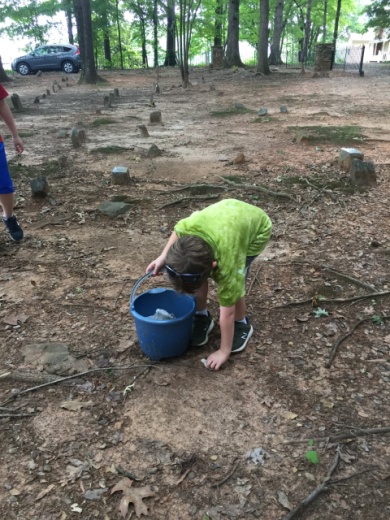 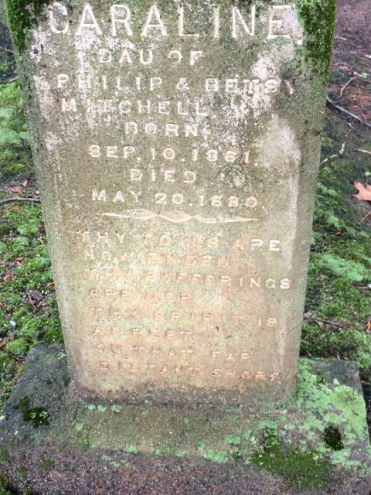 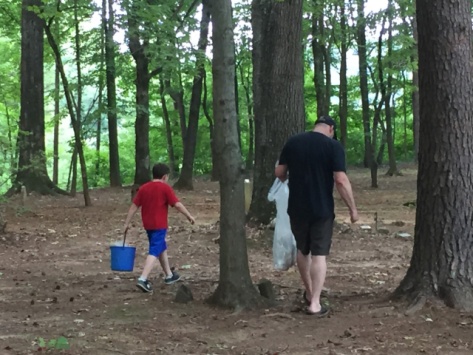 